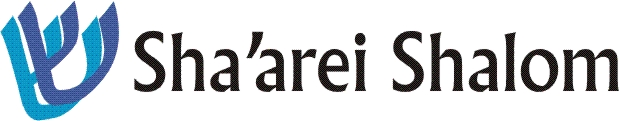        2017 Annual Dues and Membership FormPlease return form with payment by 1/31/17To:  Treasurer, Sha’arei Shalom, P O Box 454 Ashland, MA 01721Family Last Name ____________________      New Member____	Existing Member (year joined)____Primary phone                _______________________________________Address, City, State, Zip _______________________________________ChildrenDo we have permission to publish the following information in our member phone directory (distributed to all members)? Please indicate yes/no for each:  Address __  Phone Number__  Email___  Children’s names___Dues Obligation*Dues are based on annual household income and Sha’arei Shalom uses the honor systemPlease circle the appropriate amountIf your annual household income is: 						Dues are:			Under  $50,000									$ 625Between $50,000 - $100,000							$ 935Between $100,000-$150,000							$ 1,170	Between $150,000-$200,000							$ 1,270	Over $200,000									$ 1,370	Senior Rate (65 and over)							$485		    (please submit normal rate if able)Member families who refer a new member to Sha’arei Shalom are eligible to receive a $100 credit on their following year’s dues.  If you referred a family to us in 2016, please email  treasurer@shaareishalom.org to confirm your eligibility before sending in your dues payment.Payment Options (please check one)Annually ___  full payment due by 1/31/17	Semi Annually ___   1st payment due 1/31/17, final pmt. due 6/30/17We would appreciate and welcome an additional donation if you are able.  If you wish to make an additional donation at this time, please indicate where you would like it to be allocated:   Amount:  ____________	____ general fund    	  ____building fund      Other InformationOneg Shabbat It is the responsibility of our member families to host the Oneg  Shabbats which follow each service.  Please let us know if there is a special time when you would like to host an Oneg (Our Oneg coordinator will contact you with the specific date).  Your date can coordinate with a special occasion (Bar/Bat Mitzvah, Birthday, Anniversary, etc).   I would like to host the Oneg Shabbat in ____ (month), ______(year)Volunteer Opportunities  Volunteering just a little bit of your time in our small community will help to make Sha’arei Shalom thrive.  Please indicate if you can volunteer in any of the following areas: ___	Hebrew School Committee___	Membership Committee___	Publicity Committee___	Ritual Committee___	Tikkun Olam (Social Action)___	Fundraising ___	Helping Hands___	Other (please specify) _______________________________________________________________If you have any additional interests, hobbies, skills that you can share with our community, please list them here: ___________________________________________________________________________________New Members 	We advertise in many places to attract new members, please let us know how you heard about Sha’arei Shalom.  ____________________________________________________________________________________________________________________________________________________________________________________FacebookWe are on Facebook!  Please join our group: www.facebook.com search: Sha’arei Shalom Ashland MA.  Visit often to find out about events, press releases and interesting news.  Click the LIKE button to let your friends know about us too!Adult 1Adult 2NameHebrew NameBirthdayCell PhoneOccupationEmail AddressChild 1Child 2Child 3Child 4NameHebrew NameCurrent GradeBirthday